 Република Србија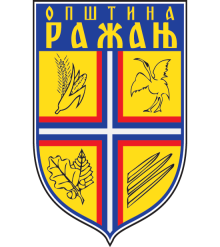  ОПШТИНА РАЖАЊ ОПШТИНСКА УПРАВА ОПШТИНЕ РАЖА Одсек за инспекцијске послове Број: 501- 5/22-02 21. 02. 2022.године Р А Ж А Њ                           Новоражањска бр. 2ИЗВЕШТАЈ О РАДУ ИНСПЕКЦИЈЕ ЗА ЗАШТИТУ ЖИВОТНЕ СРЕДИНЕ ЗА 2021. ГОДИНУПРАВНИ ОСНОВНа основу члана 44. Закона о инспекцијском надзору („Службени гласник РС”, бр. 36/15 и 95/18) сачињен је Извештај о раду Инспекције за заштиту животне средине, Одсека за инспекцијске послове, Општинске управе општине Ражањ.НАДЛЕЖНОСТ ПОСТУПАЊА ИНСПЕКЦИЈЕ ЗА ЗАШТИТУ ЖИВОТНЕ СРЕДИНЕИнспекциja за заштиту животне средине обавља послове инспекцијског надзора у контроли примене закона у области заштите животне средине са циљем да се превентивним деловањем или изрицањем мера оствари законитост и безбедност пословања и поступања надзираних субјеката и спрече или отклоне штетне последице. У циљу обезбеђења поштовања закона, инспекција за заштиту животне средине налаже мере прописане законом, иницира покретање поступка пред другим надлежним органима. Инспекцијски надзор у области заштите животне средине општинска инспекција за заштиту животне средине обавља као поверени посао. Инспекција за заштиту животне средине обавља послове инспекцијског надзора који се односе на примену дела мера прописаних следећим законима као и продзаконским актима донетим на основу истих:- Закона о заштити животне средине („Сл. гласник РС“ бр:135/04; 36/09; 72/09 и др закони и 43/2011 одлука УС, 14/2016, 76/18, 95/18 и др. закон);-Закон о процени утицаја на животну средину ("Службеном гласнику РС", бр. 135/2004 и 36/2009);- Закон о интегрисаном спречавању и контроли загађивања животне средине („Сл. гласник РС“, бр. 36/2009 и 25/2015), - Закона о заштити од буке у животној средини (Сл. гласник РС бр. 36/2009 и 88/2010 );- Закон о управљању отпадом (Сл. гласник РС бр: 36/09; 88/10, 14/2016, 95/2018 и др. закон );- Закона о заштити ваздуха ("Службеном гласнику РС", бр.  36/2009 и 10/2013);- Закон о хемикалијама („Службени гласник РС“, бр. 36/09, 88/10, 92/11, 93/12 и 25/15),- Закон о заштити од нејонизујућих зрачења („Сл. гласник РС“, бр. 36/2009),  - Закон о заштити природе ("Сл. гласник РС", бр. 36/2009, 88/2010, 91/2010 - испр., 14/2016 и 95/2018 и рд. закон)Инспектор за заштиту животне средине поступа по :- Закон о инспекцијском надзору ( ''Сл. гласник РС'' бр.36/15, 44/18 и др. Закон и 95/18) ;и- Закон о општем управном поступку (Закон о инспекцијском надзору (''Сл. гласник РС'' бр.18/16 и 95/18 – аутентично тумачење);Закону о прекршајима („Сл. гласник РС”, бр. 65/2013, 13/2016 и 98/2016- одлука УС)Кривичном законику („Сл. гласник РС”, бр. 85/2005, 88/2005, 107/2005, 72/2009, 111/2009, 121/2012, 104/2013, 108/2014, 94/16 и 35/19)Инспекцијски надзори у 2021. години вршени су у складу са Годишњим планом инспекцијског надзора Инспекције за заштиту животне средине за 2020.годину, који је сагласно одредби члана 10. став 6. Закона о инспекцијском надзору објављен на интернет страници општине Ражањ: http://www.razanj.org/ИНФОРМАЦИЈЕ И ПОДАЦИ О РАДУИнформације и подаци о раду инспектора за заштиту животне средине за 2021.годину:1) Број спречених или битно умањених вероватних настанака штетних последица по законом заштићена добра, права и интересе (превентивно деловање инспекције)Инспектор за заштиту животне средине, вршиo je и едукативно, односно превентивно деловање и приликом прве редовне инспекцијске контроле код надзираног субјекта. Оваквим превентивним приступом у току надзора код надзираног субјекта, постиже се ефикаснија примена законских прописа. Надзираним субјектима посебно је указивано на надлежности инспекције за заштиту животне средине, као и на њихове обавезе везано за примену одредби важећих законских прописа. Превентивно деловање Инспекције за заштиту животне средине остварено је делом и кроз информисање јавности о инспекцијском раду објављивањем Плана инспекцијског надзора за 2021. годину и контролних листи из различитих области заштите животне средине. У складу са Законом о инспекцијском надзору, а ради постизања циља инспекцијског надзора, Инспекција за заштиту животне средине је превентивно деловала у 2 случајева, од тога је извршила 1 превентивна инспекцијска надзора и 1 службена саветодавна посета.Превентивни инспекцијски надзори: 1Службене саветодавне посете: 1 Након извршенe службенe саветодавнe посетe, нису откривене неправилности у раду надзираног субјеката, те истом нису достављани дописи са препорукама.2) Обавештавање јавности, пружање стручне и саветодавне подршке надзираним субјектима или лицима која остварују одређена права у надзираним субјектима или у вези са надзираним субјектима, укључујући издавање аката о примени прописа и службене саветодавне посете, превентивним инспекцијским надзорима и другим активностима усмереним ка подстицању и подржавању законитости и безбедности пословања и поступања и спречавању настанка штетних последица по законом и другим прописом заштићена добра, права и интересе, са подацима о броју и облицима ових активности и кругу лица обухваћених тим активностимаУ току 2021. године Инспекција за заштиту животне средине је вршила и службене саветодавне посете, са циљем предузимања превентивних мера и других активности усмерених ка подстицању и подржавању законитости и безбедности пословања и поступања у спречавању настанка штетних последица по заштиту животне средине. Инспекција за заштиту животне средине у 2021. години извршила је 1 службену саветодавну посету, а није имала захтева за стручним саветодавним посетама по захтеву надзираног субјекта.Активности усмерене ка превентивном деловању из области управљања отпадом огледале су се у давању стручних и практичних савета и препорука, и то у вези давања смерница за збрињавање отпада, управљања отпадом генерисаним при обављању делатности, изради и попуњавању документације, и другим питањима из области управљања отпадом. Предузете активности у извештајном периоду:- 	није било званичних саопштења, интервју и сл. Објављене су контролне листе на сајту општине Ражањ-	стручне саветодавне посете - 1- 	превентивни инспекцијски надзори - 1-	примљени подаци о самоконтроли надзираних псубјека – 0-	није било организованих обука надзираних субјеката и других лица;-	није било публикованих упустава и смерница за рад и поступање осим објављених контролних листи на сајт општине Ражањ; 3) Ниво усклађености пословања и поступања надзираних субјеката са законом и другим прописом, који се мери помоћу контролних листиТоком 2021. године настављен је континуитет у контролама правних субјеката, а и њихово пословање је управним мерама доведено у висок ниво усклађености са законом. Субјекти су се обраћали инспектору за заштиту животне средине у вези са сваком недоумицом у њиховом пословању, како би евентуални пропусти били исправљени и како би њихов рад био у складу са прописима из надлежности заштите животне средине. Редовни инспекцијски надзори вршени су са издатим налозима за инспекцијски надзор и надзирани субјекти су о планираним инспекцијским надзорима обавештени на прописани начин и у прописаним роковима, сагласно одредбама Закона о инспекцијском надзору. Сами инспекцијски надзори вршени су према контролним листама за одређене области надзора, у складу са објављеним контролним листама на сајту Општине Ражањ и сајту Министарства заштите животне средине. У складу са годишњим Планом инспекцијског надзора Инспекције за заштиту животне средине за 2021. годину, обављани су надзори у различитим областима заштите животне средине4) Број откривених и отклоњених или битно умањених насталих штетних последица по законом заштићена добра, права и интересе (корективно деловање инспекције)Током 2021. године Инспекција за заштиту животне средине поступала је у складу са својим правима, дужности и овлашћењима у случајевима у којима је на основу утврђеног чињеничног стања доносила решења са наређеним мерама надзираним субјектима за спровођење мера заштите животне средине, сагласно законским прописима из области заштите животне средине. Инспектор за заштиту животне средине  у 2021. години наложио је:Корективне мере – три мере за отклањање уочених незаконитости, Није било посебних мера наредби, забране и заплене:Није било мера усмерених на заштити права трћих лица;Није било примедби на записник па тако ни измене изречених мера од стране надзираних субјеката5) Број утврђених нерегистрованих субјеката и мерама спроведеним према њимаУ 2021 години није откривен ниједан нерегистрован субјекат.Није било нерегистрованих субјекатаНије било мера за упис у основни регистарНије било мера за упис у посебни регистарНије било забране обављања делатностиНије било одузимања предмета;Није било захтева за покретање прекршајних поступака;6) Мере предузете ради уједначавања праксе инспекцијског надзора и њиховом дејствуУ складу са Законом о инспекцијском надзору, у циљу уједначавања рада инспектор за заштиту животне средине у надзорима је користио контролне листе, које се налазе на сајту Општине Ражањ и Министарству заштите животне средине и доступне су свим оператерима за потребе самоконтроле.Инспектор за заштиту животне средине је користио идентичне мере у истим случајевима како би се постигла правичност и уједначеност у раду. 7) Остварење плана и ваљаности планирања инспекцијског надзора, нарочито о односу редовних и ванредних инспекцијских надзора, броју редовних инспекцијских надзора који нису извршени и разлозима за то, као и о броју допунских налога за инспекцијски надзорРедовни инспекцијски прегледи вршени су према планираној динамици и без одступања од термина предвиђених Годишњим планом инспекцијског надзора који је објављен на сајту Општине Ражањ.Инспекцијски план редовних надзора је извршен 96 % у односу на број планираних надзора. Један надзирани субјекат није обављао делатност тако да није могло да се мери ниво буке. У складу са наведеним планом инспекцијског надзора, инспектор је поред редовних, обавио и један ванредни инспекцијски надзор по служнебој дужности а  није било захтева странке за инспекцијски надзор. Степен извршења надзора: 92,85 %  Однос редовних и ванредних надзора:26:2; Број планираних надзора који нису извршени: 2; Допунских налога у извештајном периоду није било.8) Ниво координације инспекцијског надзора са инспекцијским надзором кога врше друге инспекцијеКако би се постигла правилна и ефикасна примена закона, остварена је континуирана сарадња са Комисијом за координацију инспекцијског надзора са којом су се размењивале информације о раду. За поверене послове остварена је континуирана координација са републичким инспекторима за заштиту животне средине.Заједничких инспекцијских надзора није било.9) Материјални, технички и кадровски ресурси које је инспекција користила у вршењу инспекцијског надзора и мерама предузетим у циљу делотворне употребе ресурса инспекције и резултатима предузетих мераОдсек за инспекцијске послове има једног инспектора за заштиту животне средине са пола радног времена.Материјалне и техничке ресурсе које инспекција за заштиту животне средине користи су: једно возило за све инспекцијске службе, рачунар, штампач, заједнички лап-топ, фото апарат, камера и мобилни телефон са комуналном инспекцијом.У поступцима инспекцијског надзора инспектор није користио повећана материјална средства.Инспектор за заштиту животне средине осим повереног посла из области заштите животне средине обавља још послове Шефа одсека инспекцијских служби, комуналног инспектора и поверене послове тржишног инспектора у складу са са чл. 54. став 1. тачка 2. Закона о трговини, („Сл. гласник РС“, бр. 52/2019).Инспектор је на основу решења и одлука је учествовао у раду Пројектног тима за пружање стручне и саветодавне помоћи улагачу – инвеститору, у Комисији за израду Плана коришћења средстава буџетског фонда заштите животне средине општине Ражањ, комисији за заштиту животне средине и радној групи за припрему локалног плана управљања отпадом на територији општине Ражањ, као у доношењу нацрта одлука из комуналне делатности.10) Придржавање рокова прописаних за поступање инспекцијеОпштински инспектор за заштиту животне средине у 2021. години у свему се придржавао рокова прописаних Законом о инспекцијском надзору и Законом о општем управном поступку.11) Законитост управних аката донетих у инспекцијском надзору (број другостепених поступака, њихов исход, број покренутих управних спорова и њихов исход)На решења Инспекције за заштиту животне средине у 2021. години није било жалби и није уложена ни једна тужба.- изјављених жалби по којима је првостепени орган решио - 0- одбачених жалби – 0;- неоснованих жалби - 0;- изјављених жалби које су прослеђене другостепеном органу и њихов исход - 0;- одбачених жалби као неосноване, или неблаговремене - 0;- поништених решења првостепеног органа – 0;- обустављених поступака, након одустанка странке од жалбе – 0; - покренутих управних спорова и њихов исход – 0;12) Поступање у решавању приговора и притужби на рад инспекције, са исходима тог поступања, уз посебно истицање броја поднетих приговора и притужби и области рада на које су се односилиУ 2021. години није било притужби на рад инспектора за заштиту животне средине сходно члану 52. Закона о инспекцијском надзору као ни захтева за изузеће инспектора за заштиту животне средине.Обуке и други облици стручног усавршавања инспектораУ 2021 години инспектор заштите животне средине присуствовао је вебиинару  „Комунална инспекција“ и „Надзор над применом мера за  заштиту становништа од заразних болести“ у организацији Националне академије за јавну управу. Из Области заштите животне средине инспектор је присуствовао вебинарима: „Загађење вода: анализа стања и препорука за унапређење“, „Загађење воде: Нове обавезе извештавања и накнаде“  у организацији НАЛЕД и „Имплементација европског законодавства у области емисија испарљивих једињења“14) Иницијативе за измене и допуне закона и других прописаНије било иницијативе за измене и допуне закона и других прописа.15) Мере и провере предузете у циљу потпуности и ажурности података у информационом системуТоком 2021. године Инспекција за заштиту животне средине редовно је ажурирала интерну базу података о извршеним пословима из области своје надлежностиИнспекција за заштиту животне средине не располаже сопственим информационим системом.Инспектор за заштиту животне средине општине Ражањ, ажурира податке на општинском сајту у вези заштите животне средине. 16) Стање у области извршавања поверених послова инспекцијског надзора;17) Исходи поступања правосудних органа по захтевима за покретање прекршајног поступка, пријавама за привредни преступ и кривичним пријавама које је поднела инспекцијаУ 2021. години инспектор за заштиту животне средине је поднео: није било захтева за покретање прекршајног поступка,  није било пријава за покретање поступка за привредни преступније било кривичних пријава                                                                                                      Инспекторзаштите животне средине          Аница Мојашевић  